Toolbox Project 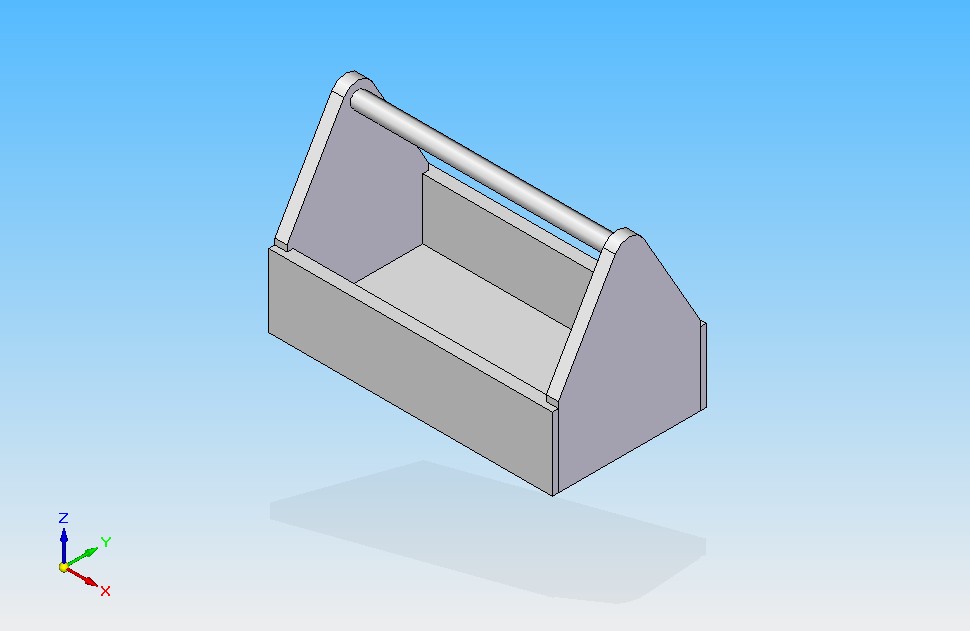 Tools/Equipment RequiredMitre SawTable SawJointerPlanerPipe Clamps, Glue RouterDrill PressBelt SanderKeep this worksheet during the build and use the checkboxes to track your progress.Process I – Side PanelsCreate a laminated panel using salvaged boardsFinish the panels to the overall size to print (Thickness, Width, Length)Layout & Cut Rabbet joints on the CNC router to accept end panelsLayout & Cut Dado joint on the CNC router to accept bottom panelSand the faces to a smooth finishProcess II – End PanelsCreate a 2 laminated panels using salvaged boardsSquare both panels then glue togetherFinish the panel to the overall size to print (Thickness, Width, Length)Layout the hole, dado, & patternDrill the blind hole to accept the handleCut the Dado joint on the CNC router to accept the bottom panelCut the pattern using the bandsaw leaving adequate sanding material; sand the pattern to a fine finishProcess III – Bottom PanelCreate a 2 laminated panel using salvaged boardsSquare both panels then glue togetherFinish the Overall size to print (Thickness, Width, Length)Sand to a smooth finishProcess IV – HandleCut a piece of dowel stock to lengthTurn design on lathe (optional)Process V – AssemblyDry fit the assembly and “fine-tune” the material as necessaryPrepare clamps, then add glue carefully making sure to wipe off ALL OVERSPILL.      Any residue will show through staining & look sloppy & unprofessionalChoose a stain by trying it out on a small sample piece of scrapStain (allow 24 hrs to dry) then Varnish your project. Wipe off excess and be sure there is no pooling. Allow adequate time to dry and then submit for evaluationCONGRATULATIONS!!! Good work